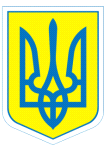 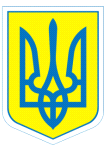 НАКАЗ16.09.2015					м.Харків					№  209Про надання грошової компенсації Савенковій Н.А.	У зв’язку із звільненням Савенкової Натиалі Анатоліївни, вчителя початкових класів, виплатити грошову компенсацію за невикористану соціальну відпустку  (жінка, яка має двох дітей віком до 15 років).Підстава: заява Савенкової Н.А.Директор			Л.О.МельніковаПутєвська, 370-30-63З наказом ознайомлена:	________ «____»________2015 року